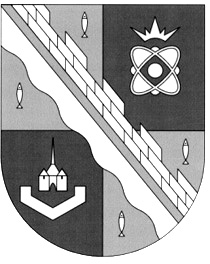                            администрация МУНИЦИПАЛЬНОГО ОБРАЗОВАНИЯ                                             СОСНОВОБОРСКИЙ ГОРОДСКОЙ ОКРУГ  ЛЕНИНГРАДСКОЙ ОБЛАСТИ                             постановление                                                         от 16/04/2021 № 750Об утверждении средней рыночной стоимости одногоквадратного метра общей площади жилья на второй квартал 2021 года для реализации мероприятий муниципальной программы Сосновоборского городскогоокруга «Жилище на 2021-2025 годы»В целях реализации мероприятия «Обеспечение работников бюджетной сферы Сосновоборского городского округа жилыми помещениями специализированного жилищного фонда и жилищного фонда коммерческого использования» подпрограммы «Обеспечение жилыми помещениями работников бюджетной сферы Сосновоборского городского округа», мероприятия «Обеспечение специалистов организаций, созданных для исполнения полномочий органов местного самоуправления и обеспечения их деятельности жилыми помещениями специализированного жилищного фонда и фонда коммерческого использования» подпрограммы «Улучшение жилищных условий специалистов организаций, созданных для исполнения полномочий органов местного самоуправления и обеспечения их деятельности» муниципальной программы Сосновоборского городского округа «Жилище на 2021-2025 годы», утвержденной постановлением администрации Сосновоборского городского округа от 17.10.2018 № 2302, администрация Сосновоборского городского округа   постановляет:1. Утвердить среднюю рыночную стоимость одного квадратного метра общей площади жилья для реализации мероприятий по обеспечению жилыми помещениями специализированного жилищного фонда и жилищного фонда коммерческого использования работников бюджетной сферы Сосновоборского городского округа, специалистов организаций, созданных для исполнения полномочий органов местного самоуправления и обеспечения их деятельности, муниципальной программы Сосновоборского городского округа «Жилище на 2021-2025 годы» на второй квартал 2021 года по муниципальному образованию Сосновоборский городской округ Ленинградской области в размере 117 453 рубля, рассчитанную согласно методике расчета (Приложение).2. Отделу по связям с общественностью (пресс-центр) Комитета по общественной безопасности и информации (Бастина Е.А.) разместить настоящее постановление на официальном сайте Сосновоборского городского округа.3. Общему отделу администрации (Смолкина М.С.) обнародовать настоящее постановление на электронном сайте городской газеты «Маяк».4. Настоящее постановление вступает в силу со дня официального обнародования.5. Контроль за исполнением настоящего постановления возложить на первого заместителя главы администрации Сосновоборского городского округа Лютикова С.Г.Глава Сосновоборского городского округа                                                             М.В. ВоронковПриложениек постановлению администрацииСосновоборского городского округаот 16/04/2021 № 750Методикарасчета показателя средней рыночной стоимости одного квадратного метра общей площади жилья для реализации мероприятий муниципальной программы Сосновоборского городского округа «Жилище на 2021-2025 годы»Показатель расчета средней рыночной стоимости жилья ( отношение суммы ценового предложения к их количеству) определятся по формуле :РПСс = ( СЦТЖ1  + СЦТЖ2 + СЦТЖ3 +…) : Кгде  СЦТЖ –  средняя цена  стоимости  одного квадратного метра общей площади типового жилья на рынке в Сосновоборском городском округе (ценовое предложение риэлторских компаний);К- количество ценовых предложений.Расчет средней рыночной стоимости 1 квадратного метра общей площади жилья рассчитан следующим образом:Средняя рыночная стоимость 1 кв м по данным ООО « Александр» составляет 113 450 рублей.Средняя рыночная стоимость 1 кв м по данным  ООО « Партнер-К» составляет 121 455 рублей.Расчетный показатель средней рыночной стоимости 1 кв м по данным 2-х агентств недвижимости рассчитана по формуле РПСс = (СЦТЖ1 + СЦТЖ2): 2= (113 450+ 121 455 ):2 = 117 453 рубля.